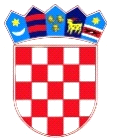 REPUBLIKA HRVATSKADUBROVAČKO-NERETVANSKA ŽUPANIJAOPĆINA TRPANJOPĆINSKO VIJEĆEKLASA: 021-05/20-01/18URBROJ: 2117/07-05/01-20-23Trpanj 25. srpnja 2020. Na temelju članka  90. Poslovnika Općinskog vijeća Općine Trpanj (Službeni glasnik Dubrovačko-neretvanske županije br. 6/13, 14/13, 7/18 i 11/19 - pročišćeni tekst), članka 37.stavak 4. Zakona o lokalnoj i područnoj  (regionalnoj) samoupravi, sazivam 23. sjednicu Općinskog vijeća za dan31. srpnja  2020. godine (petak)				             u  17.30 sati                                          u dvorani „Osnovne škole Trpanj“Predlažem slijedeći:	          D N E V N I    R E DAktualni satUsvajanje zapisnika s  22. sjednice Općinskog vijećaDonošenje Godišnjeg izvještaja o izvršenju Proračuna Općine Trpanj za 2019.godinuRazmatranje nacrta Izvješća o obavljenoj financijskoj reviziji Općine Trpanj za 2019.g.Donošenje Odluke o izmjeni Odluke o privremenim keficijentima za obračun plaće službenika i namještenika u Jedinstvenom upravnom odjeluDonošenje odluke o izmjeni Odluke o privremenim keficijentima za obračun plaće općinskog načelnikaPredsjednik Općinskog vijeća       Josip Nesanović, v.r.VAŽNA NAPOMENA!!!Uslijed poštovanja epidemioloških mjera HZJZ (socijalna distanca i dr.....) sjednica neće biti javna, odnosno sjednici će nazočiti samo vijećnici i ostale osobe sukladno Poslovniku vijeća, bez nazočnosti drugih zainteresiranih osoba za praćenje rada sjednice. Sukladno Odluci tožera CZ RH o nužnoj mjeri obveznog korištenja maski za lice ...., svi nazočni dužni su nositi maske za vrijeme sjednice.